Recruitment Information Pack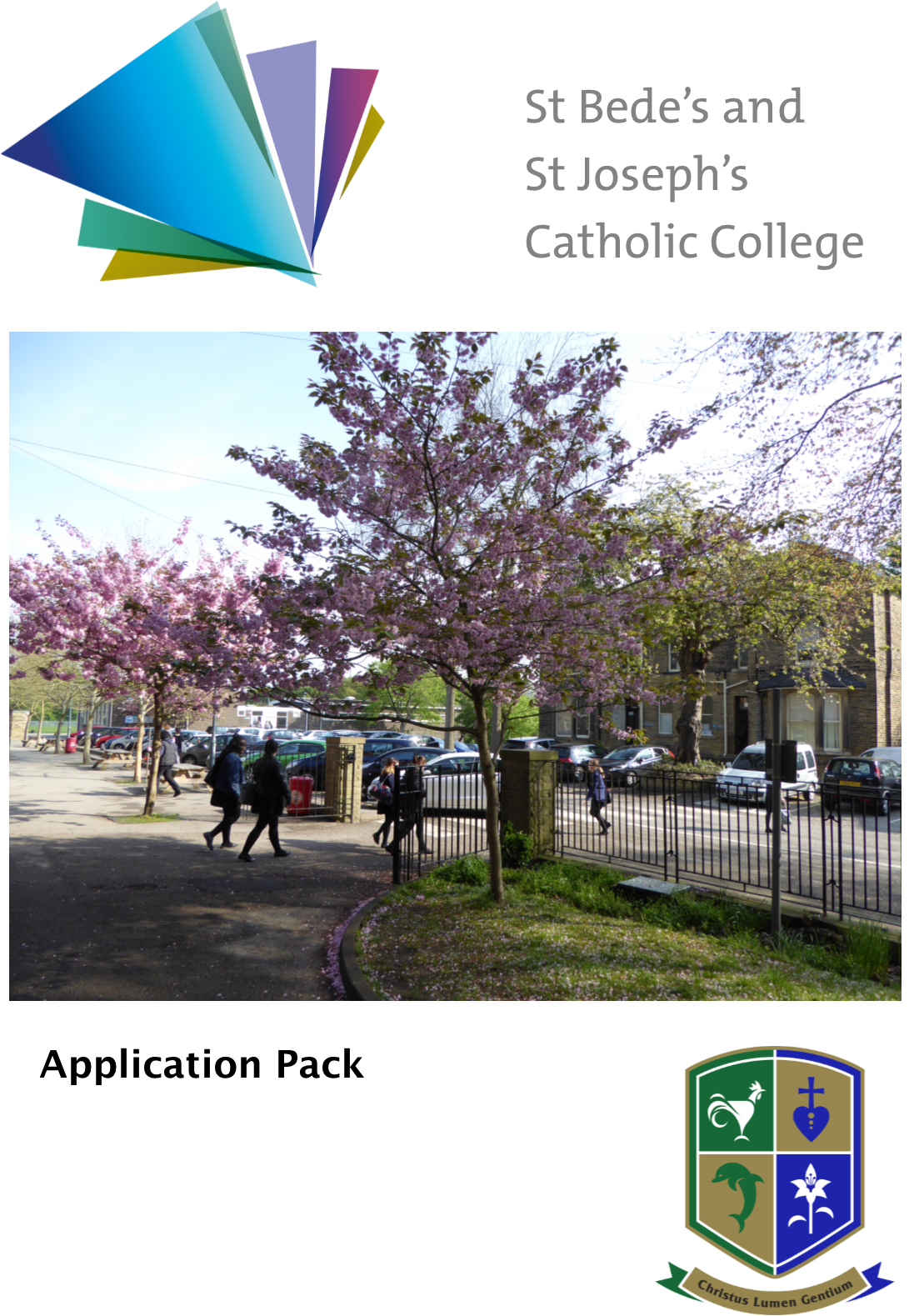 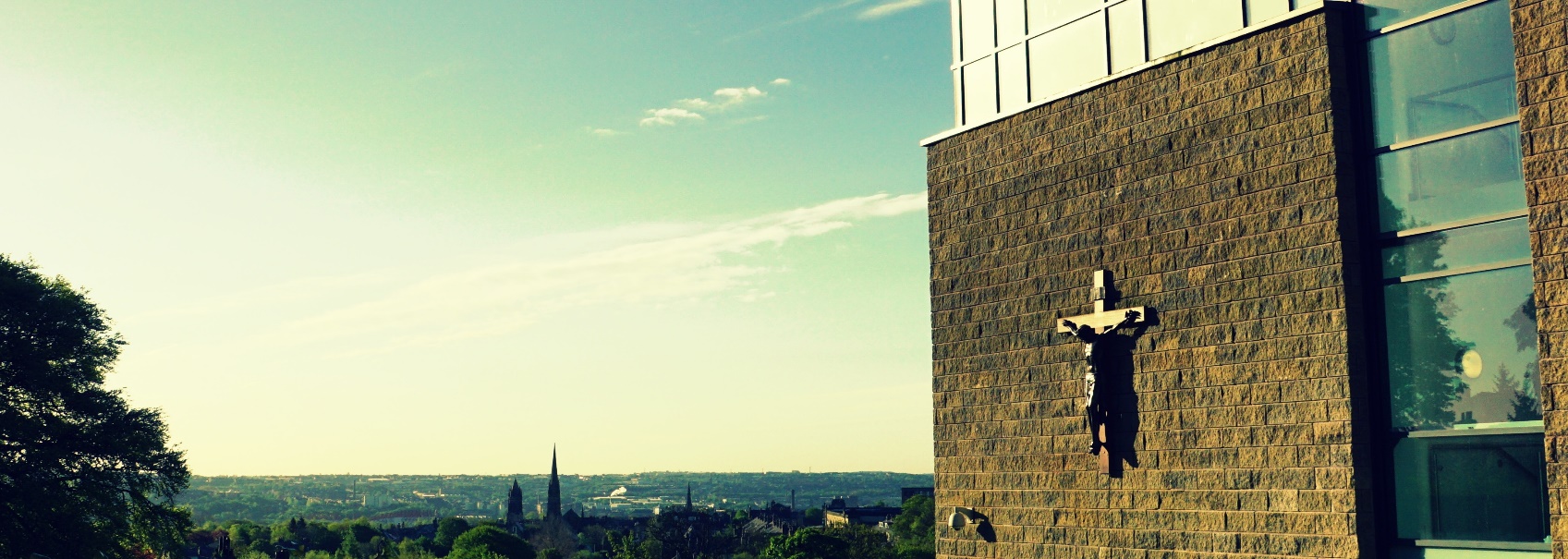 Applicant Information 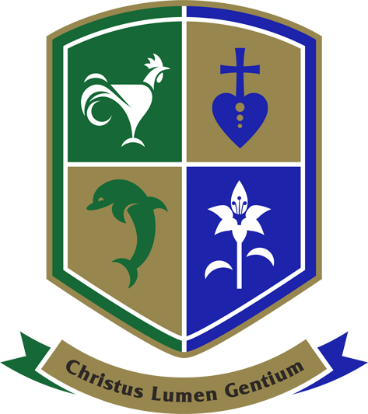 CONTENTSLetter from the Headteacher					Page 2Our College and our Mission					Page 3					Subject Area Profile						Page 4						Role Profile							Page 5							The Candidate							Page 6						Advert								Page 7			Coronavirus information Subject to Government Guidelines at the time of recruitment we will either conduct the interview process in the College as a face to face process whilst ensuring a Covid safe environment for all, or remotely using video conferencing software.  Further information will be provided once the recruitment process is underway.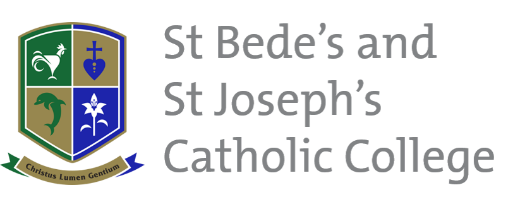 Dear Colleague 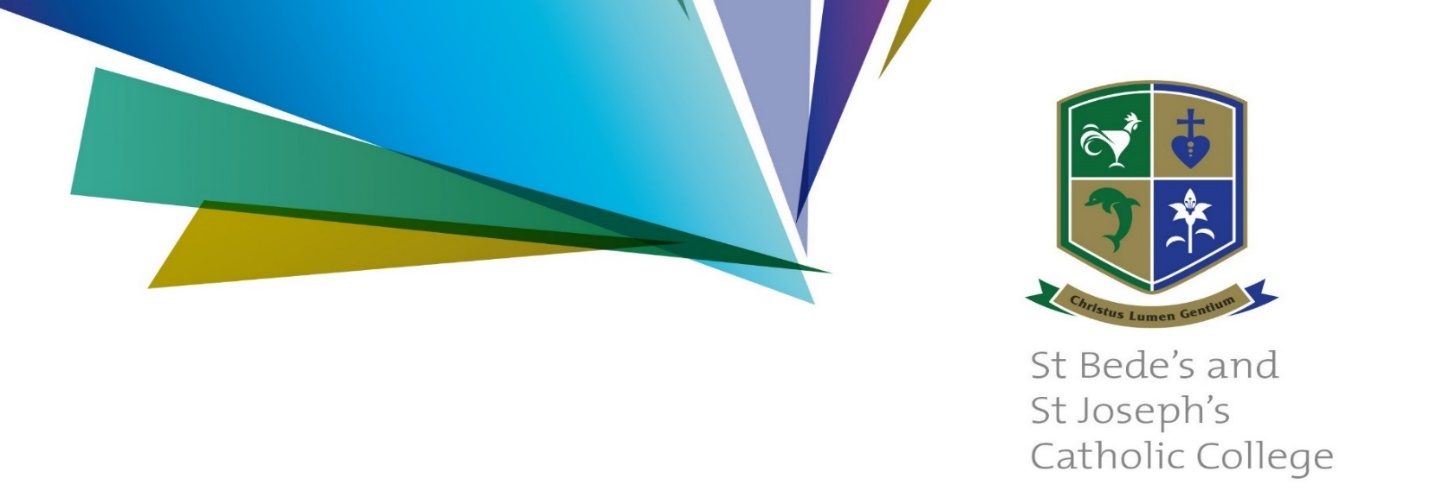 Welcome to the exciting opportunities offered by working as a Teacher of ICT/Computing and Business at St Bede’s and St Joseph’s Catholic College.Our ICT and computing team is a highly ambitious, aspirational group of professionals who are raising standards and significantly improving the life chances of the young people of Bradford. The College is a unique learning community, with a distinct ethos. It is filled with talented and creative staff, led by an ambitious and forward thinking leadership team, all of whom share the same vision:  excellence in teaching and learning. The last few years have seen a positive transformation of almost every aspect of our work and OFSTED (2019) confirm, “The relationships between staff and pupils are strong. Pupils are happy and enjoy coming to school.”With strong performance in public exams, a consistently positive Progress 8 score over the last four years, a judgement of “Good” in all areas from our most recent Ofsted inspection and a collective drive for further improvement, this is exactly the right time to join the team.  Ofsted commented that,“Leaders and staff expect the best of all pupils and want   them to achieve well. Pupils agree.”If you share our high expectations and strong desire to help young people succeed, then you will be very successful working with us.  It is important to us that we appoint the right person and if that is you, you will be hardworking and have a clear commitment to changing young people’s lives for the better.  The children and families of St Bede’s and St Joseph’s deserve nothing less.You will be committed to the delivery of an outstanding provision and you will have recent experience of contributing towards achieving outstanding results. You will be passionate about ICT/Computing and Business, and will be committed to sharing that passion with young people.  You will also be a reflective and inquisitive practitioner, constantly striving for exactly the right approach to inspire and motivate your students.  In addition, you will be an excellent communicator, with first class presentation and writing skills. In return, you will be nurtured and supported as a member of our teaching staff so that you are perfectly placed to develop your career.I look forward to meeting you at interview.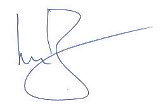 Lawrence Bentley, HeadteacherOur College and Our Mission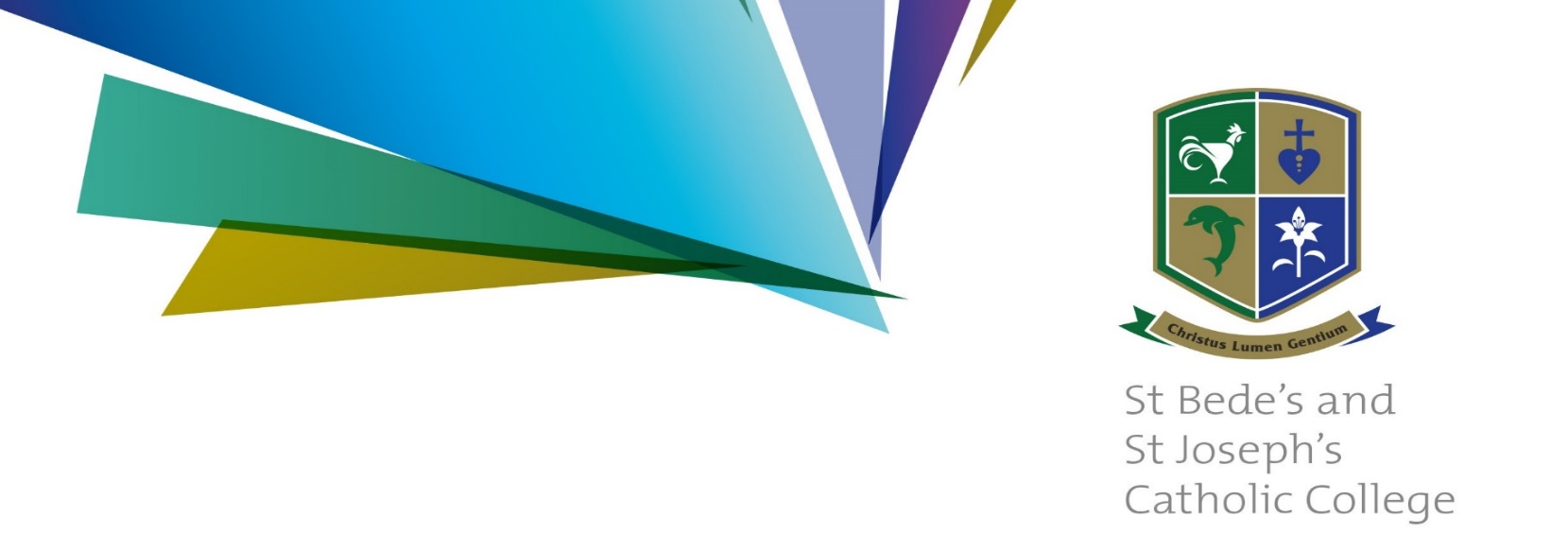 St Bede’s and St Joseph’s Catholic College is a highly aspirational learning community, striving to provide an outstanding 21st century education for all learners in a learning environment of the highest possible quality.  We work constantly to promote a passion for learning, to create innovative ways of working and to nurture the talents and ambitions of all our students and staff.  The College operates across the impressive former sites of its two foundation schools, St Joseph’s Catholic College and St Bede’s Grammar School – now known respectively as “Ignis” for Years 7–9 and “Ardor” for Years 10-13 – approximately one mile apart.  The rich history and tradition of the two foundation schools stretches back over 100 years, with the originally stated mission to provide, “a thorough training in the knowledge and principles of the Catholic faith combined with a secular education equal in every respect to the best public schools in England.”This is an exciting time to join the College as we continue to develop this mission and build on our tradition, with a determined focus on strong teaching, and wide-ranging co-curricular and extra-curricular activities. Our mission inspires the three elements of our College Diploma – Scholastica, academic achievement, Ecclesia, contribution to the Catholic life of the College, and Olympia, participation in activities outside the classroom.  These elements of the College Diploma form the foundation of our newly implemented House system, with our 1500 lower school students divided into five Houses, each with three leaders who are responsible for the achievement, personal growth and well-being of students within their House. Each House is supported by a House Manager who upholds standards and expectations within the House, as well as playing a major role in clerical and administrative organisation to support students.The College motto, Christus Lumen Gentium, Christ, Light of Nations, inspires the organisation of our subject areas into five Learning Divisions, again, each with three leaders: Ignite, the Division Leader, responsible for overall performance, Illuminate, responsible for quality of teaching and professional learning, and Shine, responsible for tracking student progress and organising intervention and support. Each Learning Division is complemented by a Division Manager who provides efficient and effective clerical and administrative support for teachers.  As need arises, we also make temporary, fixed term appointments on TLR3 to enhance the professional development within specific Learning Divisions, to develop future leaders and to continue to improve attainment at GCSE.After GCSE, the majority of students continue with us into St Benedict’s Sixth Form, our very successful Post-16 provision, where approximately 450 students enjoy fantastic study and social facilities and achieve excellent results. Ofsted’s most recent judgement concludes,“As a result of strong leadership and consistently good teaching, achievement in the sixth form is good. Leaders know the priorities for improvement and take effective action to further improve students’ opportunities.”We make every effort to secure and enhance the success of our sixth form students, through work experience, academic and pastoral support and an intensive focus on careers advice and guidance to steer them to the most appropriate Post-18 choices. Our Houses and Learning Divisions and our high-performing sixth form reflect our passion to achieve success for all and we want to appoint staff who share this passion and are committed to supporting the development of our mission. For every post, we seek staff who can inspire, have high expectations and raise the aspirations of young people.  If this is you, we look forward to reading your application and welcoming you as a member of our community.Subject Area Profile ICT and Computing is a popular subject within the college and achieves good results in Key Stage Four and Key Stage Five. This year we are on track to achieve 73% in grade 9-4 for Computer Science. As a team we are committed to help and support colleagues and students within our subject area. We are a dedicated subject team, committed to working together, planning and preparing resources to share workload and to develop fun and creative lessons. Teachers personalise lessons to meet the needs of every student in their class.  Each of our teaching rooms contains an interactive whiteboard and individual student computers. We subscribe annually to Teach ICT and use a range of other online resources. In Key Stage Four, most students prepare for Edexcel Computer Science in medium-sized, mixed ability classes.  We also prepare a small number of students for OCR I-Media. In Years 7 to 9 students are taught programming, using Scratch and Python; computer theory, including CS theory; E-safety, animation and I-media. Our popular Key Stage Five course, OCR Technical, attracts large numbers of students.  They are taught in medium-sized groups with two classes in Year 12 and Year 13 and results continue to improve from year to year.Business Studies is equally as popular within the college with students making excellent progress.  The courses offered in Business at KS4 include GCSE Business Studies (Pearson’s Edexcel) and BTEC L2 Tech Award in Enterprise.  The courses offered at KS5 include the BTEC L3 Extended Certificate in Business and the BTEC L3 Diploma in Business. We are a dedicated and motivated subject team of four staff totally focussed on ensuring that we provide engaging lessons that meet the needs of our students.  We use various materials including Time 2 resources and Tutor 2 u.  At Key stage 4 we have mixed ability groups.  A number of students choose to apply for Business related degrees during year 13 as a result of the interest that the subject develops within them at KS5.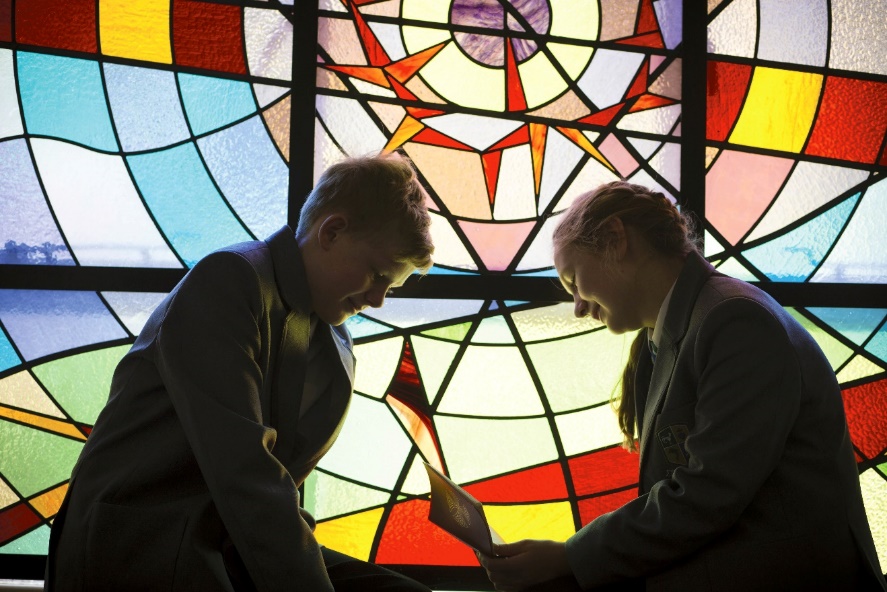 Role ProfileRole Title:	Teacher, ICT/Computing and Business StudiesTLR:	N/AAccountable to:	Ignite (Division Leader) 	Role Summary:	 This role requires you to be: an outstanding and caring teacher of all students, teaching with  
expertise and enthusiasm, offering support to all and contributing to the College’s House systemsupportive of the Headteacher and Senior Leadership Team in implementing all aspects of College policy in order to maintain the aims and ethos of the College a caring, effective, engaged, confident, creative and reflective practitioner, as set out in the Professional Teacher Standardssupportive of the Catholic ethos of the College with high standards of professional conduct at all times.You will be expected to:plan work in accordance with school policy and the subject area’s scheme of work use professional judgement and students’ prior levels of attainment to set appropriate and demanding targets for learningassess, record and report on the development, progress and attainment of students;set high standards for appearance, punctuality, motivation and behaviour by: adhering to advice given in staff induction, the Staff Handbook and school policies establishing a purposeful and stimulating working atmosphere, including displays and classroom design liaise with relevant colleagues on planning work for collaborative delivery liaise with the Inclusion Team to ensure appropriate differentiation in teaching and learning, such that pupils of all abilities and learning styles are stretched appropriatelyparticipate in arrangements made in accordance with the agreed national framework for the appraisal of your performance and that of other teachersparticipate in arrangements for your further professional development, including training to meet specific student needs supervise and so far as practicable teach any students where the teacher timetabled to take the class is not available, subject to the understanding that teachers should be required to cover only rarely in circumstances that are not foreseeablecomply with any reasonable request from a manager/ Headteacher to undertake work of a similar level that is not specified in this job description.All teachers are required to support the College aims and to play a full part in the pastoral, cultural and sporting aspects of College life. The majority of full time staff are Form Tutors and are connected to one of the five Houses in the College.The College is committed to safeguarding and promoting the welfare of children and young people and expects all staff to share this commitment.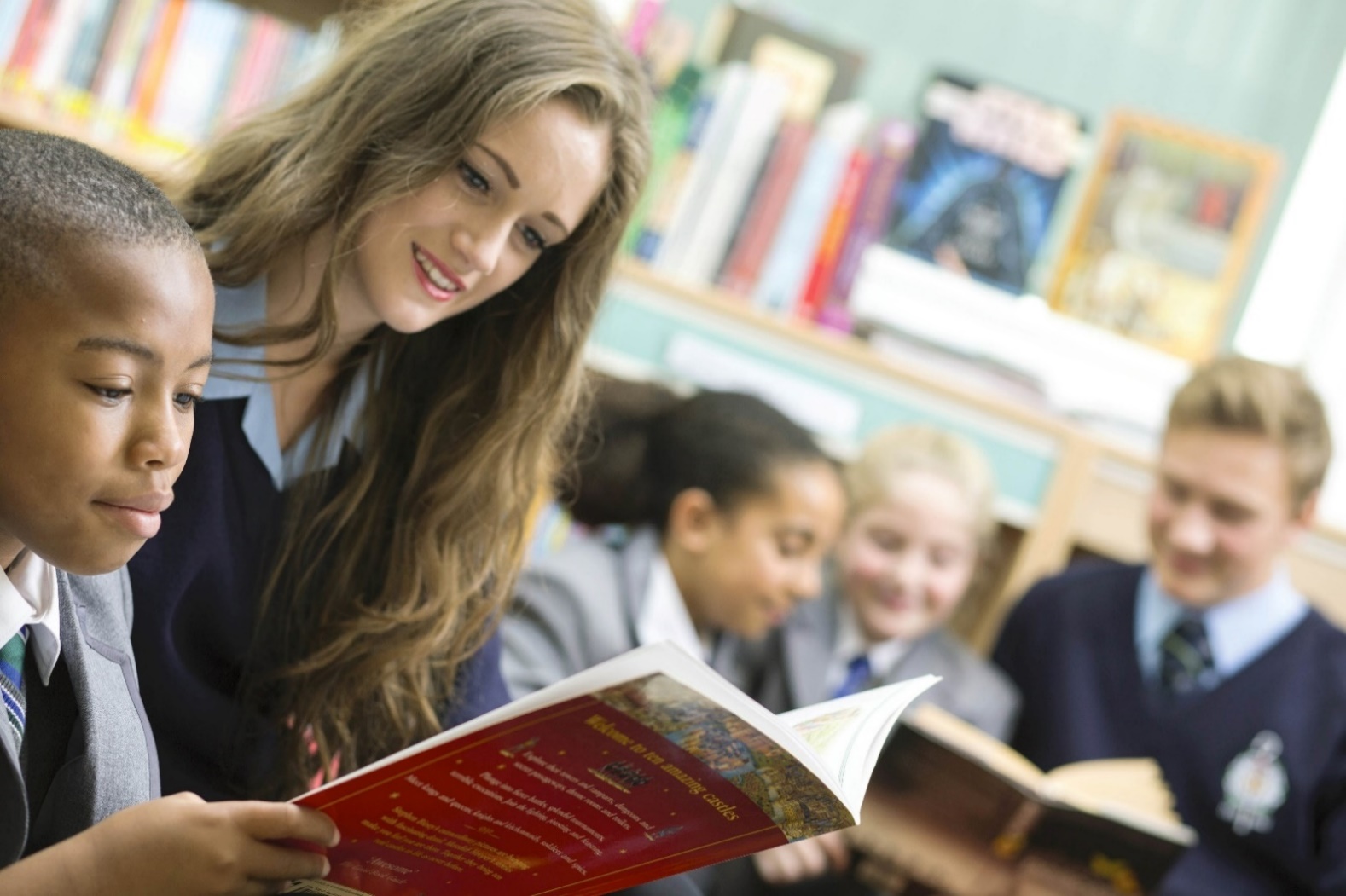 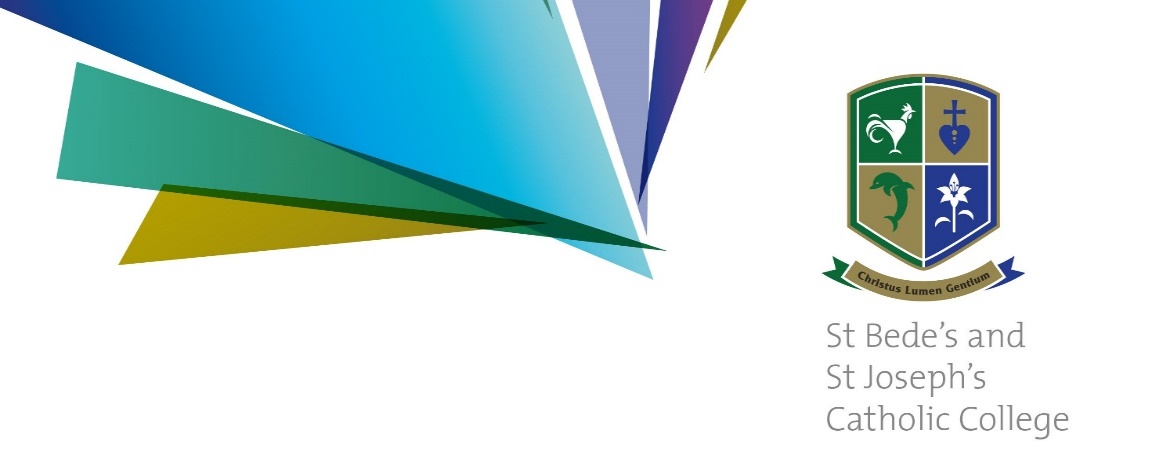 Teacher, ICT/Computing and BusinessClosing date:  Monday 12th April 2021 at 12 noon  Dynamic, high-achieving graduate with excellent communication skills to join successful and innovative ICT/Computing and Business team, with teaching responsibility across the full range of age and ability.  Tailored personal development supported with whole school professional learning.An outstanding opportunity to contribute to our strong co-curricular programme through our College community of Houses and develop your teaching skills in preparation for future roles.  With a strong track record of results, excellent partnerships with feeder primaries and progression to university which Ofsted declare to be “impressive”, our College is first choice for students in Bradford.We offer:excellent resultshardworking students with very supportive parentsstrong professional developmentcentral location in the West Yorkshire conurbationCoronavirus information Subject to Government Guidelines at the time of recruitment we will either conduct the interview process in the College as a face to face process whilst ensuring a Covid safe environment for all, or remotely using video conferencing software.  Further information will be provided once the recruitment process is underway.Deadline: Monday 12th April 2021 at 12 noon To apply control click this link http://sbsj.co.uk/job-opportunitiesFor further details please email; Personnel@sbsj.co.uk Committed to equality of opportunity. Committed to safeguarding young people; enhanced DBS check required.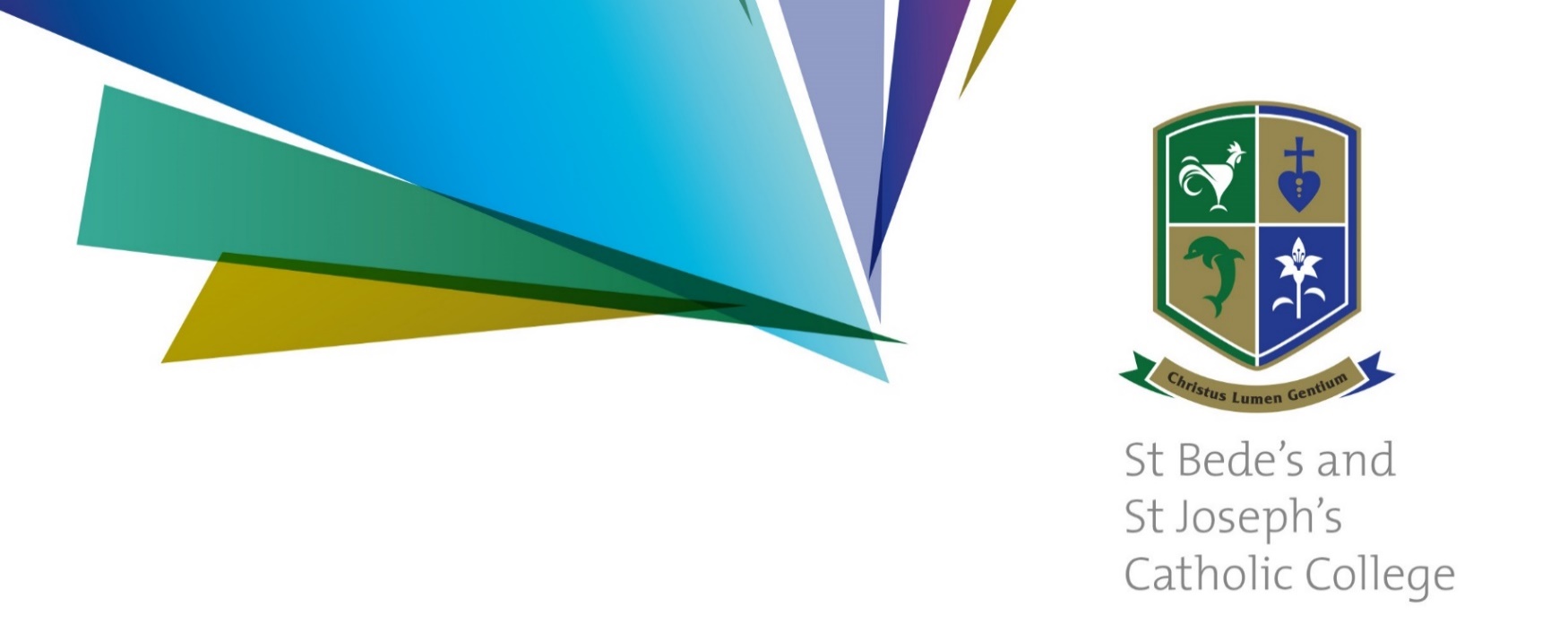    PERSONAL CHARACTERISTICSOur ideal candidate will combine excellent inter-personal skills with a rigorous work ethic, stamina and a good sense of humour.  They will have high ambition for their students, demanding rigour and high standards of them.  They will be reflective of their own practice, recognising that in schools we are all part of a learning community.  Strong organisation skills, a willingness to embrace and lead change and a flexible and open mind should come as standard, alongside an ability to think and plan strategically in the best interests of students and the success of the subject area.VALUESThe successful candidate will be sympathetic to and supportive of our Catholic ethos and the College mission statement and value the intellectual curiosity and debate that comes from a liberal education, recognising the importance of developing in all students the ability to think critically and independently.  They will promote the view that all learners should be inquirers, knowledgeable, thinkers, communicators, principled, open-minded, caring, risk-takers, balanced and reflective.  They will thrive on the diversity of experience arising from teaching in a multi-ethnic and multi-lingual community, where students have a wide range of skills and abilities.   ACADEMICWe will appoint a well-qualified graduate, with an excellent track-record as a classroom teacher and the ability to teach with confidence up to and including Advanced Level. They will have high levels of literacy and English fluency with the ability to explain difficult concepts simply. They will be computer literate and recognise the opportunities of new technologies.  Post-graduate qualifications are not essential, though might be an advantage.INTERESTSWe look forward to working with colleagues who have wide and varied interests and are able and willing to be involved in the extra-curricular life of our busy and vibrant College.  They will be able to contribute to many areas of College life and appreciate, value and promote the diverse skills and talents of all our students.  They will recognise, understand and be keen to act upon the idea that students have a greater chance to achieve their full potential academically when they are happy, successful and active participants in the life of the College. PASTORALWe are looking for a teacher who shows a strong interest in students and is passionate about guiding them to academic success; a professional practitioner who understands the power of teamwork to enhance the working experience of all colleagues and recognises the importance of extra-curricular clubs and activity, as well as the need to personalise learning both for students who struggle and those who need significant stretch and challenge.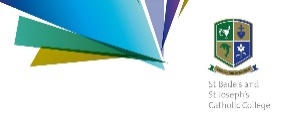 St St Bede’s and St Joseph’s Catholic College, Bradford, West YorkshireStart date: 	September 2021Contract type: 	Full Time Salary:		Main Scale Contract Term:	PermanentStart date: 	September 2021Contract type: 	Full Time Salary:		Main Scale Contract Term:	Permanent